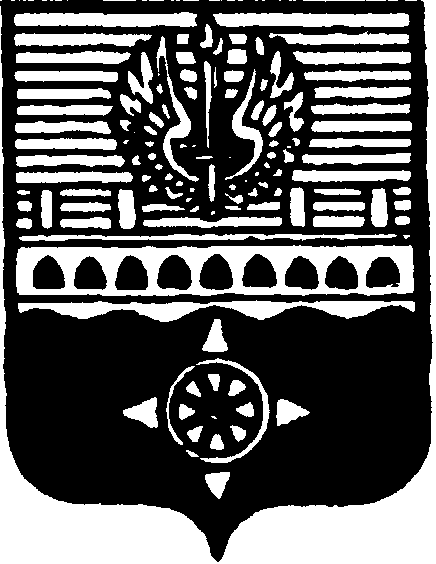 МУНИЦИПАЛЬНОЕ ОБРАЗОВАНИЕ ГОРОД ВОЛХОВВОЛХОВСКОГО МУНИЦИПАЛЬНОГО РАЙОНАЛЕНИНГРАДСКОЙ ОБЛАСТИГЛАВА МУНИЦИПАЛЬНОГО ОБРАЗОВАНИЯ ГОРОД ВОЛХОВПОСТАНОВЛЕНИЕот 07 июня 2023 года                                                                                    № 2-п68-п                                    В соответствии с Федеральным законом Российской Федерации 
от 06.10.2003 № 131-ФЗ «Об общих принципах организации местного самоуправления в Российской Федерации», статьей 40 Градостроительного кодекса Российской Федерации от 29.12.2004 № 190-ФЗ, Областным законом Ленинградской области от 07.07.2014 № 45-ОЗ «О перераспределении полномочий в области градостроительной деятельности между органами государственной власти Ленинградской области и органами местного самоуправления Ленинградской области», Областным законом от 19.10.2015 
№ 99-ОЗ «О внесении изменения в статью 1 областного закона «Об отдельных вопросах местного значения сельских поселений Ленинградской области», Уставом муниципального образования город Волхов Волховского муниципального района, и статьями 12 и 26 Правил землепользования и застройки муниципального образования город Волхов Волховского муниципального района, утвержденным приказом комитета градостроительной политики Ленинградской области от 30.06.2021 № 82 (в редакции от 30.12.2022 № 227, от 21.04.2023 № 58), с Положением о публичных слушаниях в муниципальном образовании город Волхов Волховского муниципального района Ленинградской области, утвержденным решением Совета депутатов МО город Волхов от 29.06.2015 № 46 постановляю:1. Провести публичные слушания по рассмотрению схем расположения земельных участков, расположенных под многоквартирными жилыми домами, на кадастровом плане территории (далее соответственно – публичные слушания, схемы):- площадью 4588 кв. м. по адресу: Ленинградская область, Волховский муниципальный район, г. Волхов, пр. Державина, д. 48;- площадью 5220 кв. м. по адресу: Ленинградская область, Волховский муниципальный район, г. Волхов, ул. Гагарина, д. 8/12;- площадью 6343 кв. м. по адресу: Ленинградская область, Волховский муниципальный район, г. Волхов, ул. Борисогорское поле, д. 14;- площадью 7386 кв. м. по адресу: Ленинградская область, Волховский муниципальный район, г. Волхов, ул. Воронежская, д. 9.2. Назначить дату и место проведения Публичных слушаний: 23 июня 2023 года в 15.00 часов по адресу: Ленинградская область, г. Волхов, Кировский пр., д. 32, каб. № 314а.3. Прием предложений от граждан Волховского муниципального района Ленинградской области осуществляется только в письменном виде в срок до 22 июня 2023 года по адресу: Ленинградская область, г. Волхов, Кировский пр., д. 32 – администрация Волховского муниципального района Ленинградской области в рабочие дни с 9.00 до 17.00 часов (перерыв с 13.00 до 14.00 часов) каб. № 314а.4. Организацию и проведение Публичных слушаний возложить на единую комиссию по подготовке проекта Правил землепользования и застройки на территории Волховского муниципального района Ленинградской области, действующую на основании постановления администрации Волховского муниципального района Ленинградской области от 26.09.2018  № 2636 «О создании единой комиссии по подготовке проекта Правил землепользования и застройки на территории Волховского муниципального района Ленинградской области» (в редакции постановления администрации Волховского муниципального района от 22 января 2020 года № 141) (далее по тексту – Комиссия).  5. После завершения публичных слушаний по Проекту Комиссии направить протокол публичных слушаний и заключение о результатах публичных слушаний (итоговый документ) главе администрации Волховского муниципального района для рассмотрения и принятия решения. 6. Настоящее постановление вступает в силу на следующий день после его официального опубликования в сетевом издании «ПРО ВОЛХОВ».        7. Контроль за исполнением настоящего постановления оставляю за собой.Глава МО город Волхов                                                                  Арутюнян А. Ю.